REQUEST FOR NAME APPROVALPursuant to DC Official Code § 38-1309 (c-1) there are limitations on words that may be used in the names of post-secondary institutions seeking to operate in the District of Columbia. The law prohibits the use of certain words, and further puts limits on the use of words in institution names that could reasonably imply a connection with the government. Exceptions include, in some circumstances, non-profit organizations and foreign institutions of higher education.GUIDANCE FOR NEW INSTITUTIONS: If an institution plans to seek licensure in the District, they may submit a Request for Name Approval application prior to the submission of their Application for Provisional Licensure to ensure that the proposed name is permissible.  If seeking pre-licensure name approval, no payment is required.  If the name is approved, a new applicant may not begin advertising of any kind until the Commission has granted a license after the approval of the Application for Provisional Licensure.GUIDANCE FOR CURRENTLY APPROVED INSTITUTIONS: Institutions that are currently approved by the Higher Education Licensure Commission that are requesting a name change must submit the Request for Name Approval application.  You may remit payment via credit card here or include a check or money order in the amount of One Hundred Fifty dollars ($150) payable to the DC Treasurer. Applications submitted without payment are considered incomplete. Institutions may not begin advertising a new name until the Commission has approved the request for new name.  SUBMISSION REQUIREMENTSOne (1) individual copy of the request along with two (2) flash drives each containing an electronic copy of the complete application (pdf). The flash drives should be labeled with the institution’s name. Application materials may be mailed/delivered to:Higher Education Licensure Commission1050 First Street, NE5th FloorWashington, DC 20002The review process takes up to 60 days depending on the timeframe the request is submitted as well as the completeness of the submission.  Requests for name approvals are acted on (approved, denied) during the public meeting of the Commission.  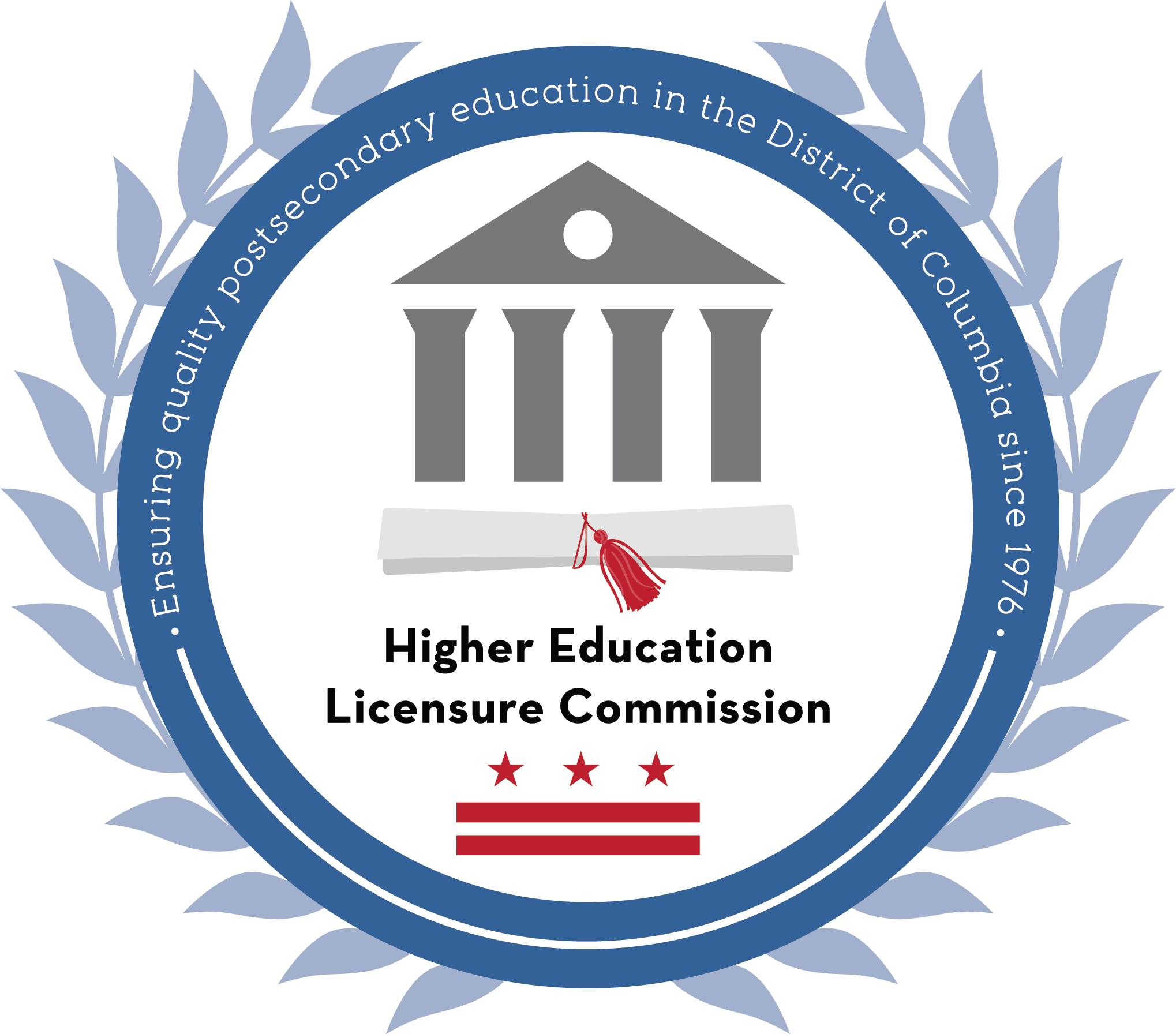 DC HIGHER EDUCATION LICENSURE COMMISSIONRequest for Name ApprovalNew Applicant    Approved Institution   A. Institution Information                                    Current Approved Institution Name (if applicable):  New Proposed Institution Name*: Proposed Effective Date:  *If the name proposed contains any of the following words, the institution shall also complete a Request for Institution Name Good Cause Waiver form:Point of Contact (for this application)Name and title:  		E-mail: 				Direct Phone: 	Address: 	      City: 		State: 	Zip code: Phone: 		Website:  Name of Chief Executive (if different):  	E-mail: B.  Additional InformationPlease indicate reason for the name change/name request?If the institution is seeking to use “university” or “college” in its name, please indicate the rationale and justification including supporting documentation, keeping in mind that those specific terms are reserved solely for degree-granting institutions.What effect will the name change have on current students, administrative staff, and faculty?Has the institution’s accreditor(s) been notified of the name change?  No   Yes   If yes, attach copy of accreditor(s) approval?  C.  Required Supporting DocumentationCertificate of Good Standing from the D.C. Department of Consumer & Regulatory Affairs (www.dcra.dc.gov)Certificate of Clean Hands from the DC Tax & Revenue Office (http://otr.cfo.dc.gov) Certificate of Trade Name Registration (if the institution is a business unit of a larger holding company)If the entity is a branch include the following documents from the state of origin: Certificate of Good Standing from the business and tax offices Copy of the educational license(s) or exemption(s).Within two weeks of the approved name change submit (currently licensed institutions only): Updated surety bond with the new name Updated Certificate of Liability Insurance with the new nameD.  Certification (must be signed by the Chief Administrator of the entity)“I hereby affirm that the answers given in this application are true and accurate and complete. I understand that false information on this application may result in revocation and penalties.  Further, I am authorized to sign this application on behalf of the entity named herein.  I have read and agree to comply with the District of Columbia’s laws and regulations governing corporations and educational entities regulated by the District of Columbia Higher Education Licensure Commission.”Type name and title					Signature 				DateREQUEST FOR INSTITUTION NAME GOOD CAUSE WAIVERThis form shall be completed by any institution whose name contains the following words:Enter the full name of the institution:  Is the institution a non-profit?  No    Yes  (If yes, attach evidence of the non-profit status.)Does the institution operate exclusively in a foreign country?  No    Yes    									                                  (name of country of operation)Non-governmental Affiliation Statement: In the following space, provide the text of the standardized language that is used by the institution to ensure that members of the public do not incorrectly presume an affiliation with the United States or District of Columbia governments as a result of the institution’s name. Required Supporting DocumentationPlease attach to this Request for Good Cause Waiver the following documentary evidence:Evidence of 501(c)(3) status (if non-profit status claimed)Evidence of the original date of incorporationEvidence that the institution operates with the approval of the country of operation (if the institution seeks a waiver based solely on the fact that it operates exclusively in a foreign country)Evidence of accreditation granted to institution by an accrediting body recognized by the U.S. Department of EducationCopies of publications, advertising, and student contracts employed by institution containing evidence of the above Non-governmental Affiliation Statement Certification (must be signed by the Chief Administrator of the entity)I solemnly swear or affirm that I have read this Request for Institution Name Good Cause Waiver and that the factual statements and assurances made herein are true to the best of my personal knowledge, information and belief under criminal penalties for the making of a false statement pursuant to D.C. Official Code § 22-2405, which includes 180 days in jail, a $1,000 fine or both.Type name and title				Signature 				DateUnited StatesStateGovernmentFederalOpenWardAmericanDistrictWashingtonNationalColumbiaCityCivil ServiceMunicipalMetropolitanPublicCommonwealthUnited StatesPublicColumbiaWardFederalStateMunicipalWashingtonAmericanOpenCommonwealthCityNationalDistrictGovernmentMetropolitanCivil Service